Segretariato Generale della Giustizia AmministrativaUfficio unico contratti e risorseALL. 7PROCEDURA NEGOZIATA TRAMITE RDO MEPA AI SENSI DELL’ART. 36, COMMA 2, LETT. B) D.LGS N. 50/2016 MEPA per l’affidamento della fornitura di switch per le reti LAN del Consiglio di Stato e relativi servizi accessori di manutenzione/assistenza per 36 mesi e supporto specialistico - Codice CIG: 8115577201. MODULO DICHIARAZIONE GARANZIA(DA INSERIRE NELLA BUSTA VIRTUALE “1”, IN ALTERNATIVA AL DOCUMENTO DI POLIZZA FIDEIUSSORIA)DICHIARAZIONE DI COSTITUZIONE GARANZIA PROVVISORIAIl sottoscritto/a _____________________________________________________________ in qualità di legale rappresentante/titolare, della ditta _______________________________________con sede a____________________________ via ________________________________________(C.F. o P.IVA ________________________________________________), consapevole delle sanzioni penali, nel caso di dichiarazioni non veritiere, di formazione o uso di atti falsi, richiamate dall’art. 76 del D.P.R. 445 del 28 dicembre 2000DICHIARA CHE:con riferimento alla garanzia provvisoria (barrare l’ipotesi  ricorrente): 	di aver costituito garanzia provvisoria: nella misura pari al 2% del valore del presente appalto, pari a Euro _________,___ ;ovvero 	di aver costituito garanzia provvisoria in misura ridotta ovvero pari a Euro _________,___ facendo ricorso alle seguenti condizioni premianti di cui all’art. 93, co. 7, del D.Lgs. 50/2016:___________________________________________________________________ 	(solo per RTI/ATI/consorzi ordinari/ GEIE/aggregazioni di rete) di aver costituito garanzia provvisoria in misura ridotta ovvero pari a Euro _________,__  facendo ricorso alle seguenti condizioni premianti di cui all’art. 93, co. 7 del D.Lgs. 50/2016 come di seguito specificato: ___________________ ___________________________________________________________che la garanzia provvisoria è stata costituita, con le modalità e secondo le indicazioni di cui all’art. 93 D.lgs n. 50/2016 e 10.1 Condizioni generali, nel seguente modo: a mezzo fideiussione stipulata con _________   (indicare agenzia dell’intermediario bancario/assicurativo garante autorizzato) _________in data__________ ____n.  polizza fideiussoria______________________; a mezzo cauzione (indicare le modalità di costituzione previste dall’art. 93 comma 2); che, ove non previsto nel documento / polizza fideiussoria, ha ottenuto l’impegno di un fideiussore a rilasciare garanzia fideiussoria per l’esecuzione del contratto qualora l’offerente risultasse affidatario (barrare l’ipotesi  ricorrente):  SI         NO in quanto l’operatore economico è una microimpresa, piccola o media impresadi aver ottenuto l’impegno del garante a rinnovare la garanzia su richiesta della stazione appaltante nel corso della procedura, per ulteriori 90 (novanta) giorni, nel caso in cui al momento della sua scadenza non sia ancora intervenuta l'aggiudicazione; SI   ________, lì, ______________________________	   	FirmaN.B. Allegare documento di identità in corso di validità del dichiarante  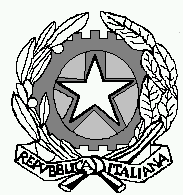 